BRESCIA 28/10/2015INDICAZIONI PER IL  PIANO DIDATTICO PERSONALIZZATOLa direttiva del 27 dicembre 2012 e le successive circolari esplicative hanno posto al centro dell’apprendimento lo studente con i propri bisogni, a volte speciali, e il consiglio di classe, titolare dell’azione didattico -educativa nella scuola. Abbiamo quindi da un lato classi dove sono presenti studenti con potenzialità e debolezze uniche che una azione didattica individualizzata, come prevista dalla norma (L.53/2003), e strategie didattiche adeguate alle esigenze possono risolvere, e altri le cui difficoltà sono diagnosticate, ma non ricadenti tra quelle normate (L.104/92 e L.170/2010) o si trovano in situazioni che possono influenzare negativamente l’apprendimento e per i quali le strategie didattiche utilizzate quotidianamente non sono sempre funzionali all’apprendimento. 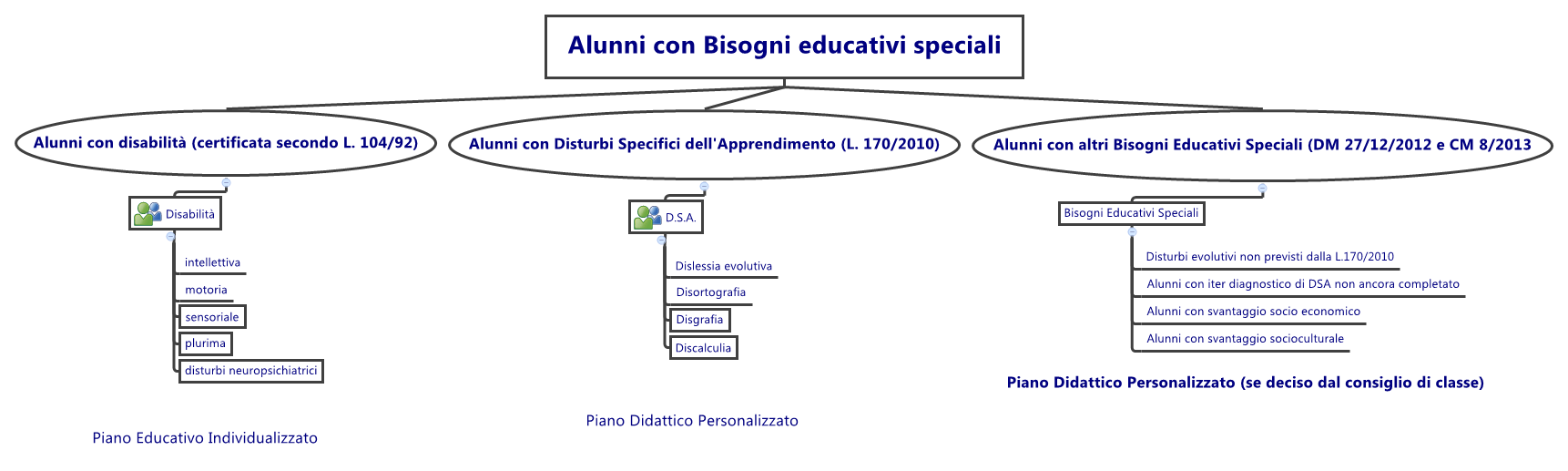 Dall’altro abbiamo un consiglio di classe, a cui la direttiva attribuisce il ruolo di co - protagonista del processo di apprendimento e suggerisce strumenti di flessibilità educativo – didattica, e un ambiente di apprendimento nella sua componente ambientale funzionante più come barriera che come facilitatore.Il manifestarsi di un bisogno non è quindi condizione per una certificazione o per la predisposizione di un piano didattico personalizzato, ma il punto di partenza per rivedere e ristrutturare l’azione didattica. Il primo passo da compiere è l’osservazione, strumento fondamentale per rilevare il bisogno, i punti di forza e di debolezza, e definire le strategie d’intervento. L’osservazione riguarda lo studente (le sue prestazioni scolastiche, i suoi comportamenti, la sua motivazione), la classe (le dinamiche relazionali, l’arredo e la predisposizione dell’aula) e il docente (funzionalità delle metodologie e strategie didattiche al superamento delle difficoltà e all’apprendimento). L’osservazione deve essere oggettiva (ovvero fotografare la situazione), basata su griglie costruite con indicatori significativi per l’apprendimento e mirata a verificare:se la situazione di “mal funzionamento” crea problemi al bambino/ragazzo nella relazione con gli altri e/o nell’apprendimento (disturbi del comportamento gravi, autolesionismo, disturbi emozionali).quanto quel funzionamento problematico ostacoli il bambino/ragazzo nei futuri apprendimenti cognitivi, sociali, relazionali ed emotivi.se il bambino/ragazzo, attraverso il suo scarso funzionamento educativo-apprenditivo, stia peggiorando la sua immagine sociale, soprattutto se appartiene a qualche categoria socialmente debole.se le strategie didattiche e gli stili d’insegnamento siano funzionali al successo scolastico di ogni bambino/ragazzoIl percorso osservativo si concretizza nell’osservazione fatta dal singolo insegnante, nel confronto tra i docenti nel consiglio di classe e, nel caso si ritenga opportuno, con altre figure professionali (neuropsichiatri, assistenti sociali, ecc.), nell’individuazione di strategie d’intervento funzionali a quanto osservato. Non necessariamente la rilevazione di un bisogno educativo richiede la stesura di un PDP, spesso semplici strategie e metodologie coinvolgono l’intera classe migliorandone il clima e riducendo le situazioni di difficoltà degli studenti. Infatti un apprendimento è significativo se è attivo e intenzionale (chi apprende è co-costruttore di conoscenze), costruttivo (basato su conoscenze pregresse), collaborativo (frutto della collaborazione tra chi apprende e tra chi apprende e chi insegna), conversazionale (apprendimento dialogico) e usa la riflessione (metacognizione cioè rendersi conto di ciò che accompagna i processi di apprendimento, essere consapevoli dei propri processi cognitivi). E’ quindi molto importante: fare delle scelte organizzative (disposizione degli spazi, scelta dei materiali, l’illuminazione, ecc) e didattiche (strumenti, relazioni, argomenti, tecniche di comunicazione, ecc), promuovendo l’interesse, incoraggiando la partecipazione, creando relazioni tra i compagni, potenziando competenze trasversali funzionali all’apprendimento, strutturando attività didattiche per tutta la classe ma con un’attenzione particolare alla gestione del processo di apprendimento in modo che ogni studente sappia declinarlo in base alle proprie caratteristiche. In questo caso  non è necessaria  la stesura di un Piano Didattico Personalizzato.  Tranne nei casi previsti dalla norma (L.104/92, in questo caso assume la denominazione di P.E.I., e L. 170/10) la scelta di compilare il PDP è lasciata al Consiglio di classe. Il Piano Didattico Personalizzato può essere redatto per il singolo studente o per un gruppo di studenti.Si sottolinea la collegialità nella redazione del documento che non può essere considerato un semplice adempimento burocratico, ma rappresenta un piano d’azione soggetto a monitoraggio e conseguente revisione durante l’anno scolastico. In pratica esso deve essere uno strumento di lavoro efficace, significativo, realistico, coerente e concreto, compilato nel momento in cui il bisogno, nonostante le strategie adottate permane.Il gruppo di lavoro ha scelto di indicare gli elementi essenziali presenti in un Piano Didattico Personalizzato ritenendo che il come strutturarli è compito di ogni scuola.Si propone un modello di PDP che  deve contenere: Dati anagrafici e Curriculum scolastico: E’ importante disporre d’informazioni sul passato scolastico dello studente: percorso scolastico, strategie e strumenti utilizzati nel passato o nel precedente anno scolastico, interventi di specialistici e/o di strutture socio sanitarie del territorio, ecc.L’analisi dei bisogni e del contesto (punti di forza e di debolezza non solo dell’alunno ma anche dell’ambiente di apprendimento):In questa parte è importante definire il bisogno educativo speciale emerso dall’osservazione e dalla documentazione presentata, i punti di forza e le risorse individuali, le risorse e le criticità del contesto classe. L’uso di tabelle è utile per sintetizzare quanto osservato ed avere una visione globale del bisogno contestualizzato nell’ambiente di apprendimento.La programmazione degli interventi didattico – educativi e strategie di personalizzazione ed individualizzazione: Obiettivo è quello di lavorare sulle strategie e i materiali che sostengono il processo di apprendimento dello studente dando forma all’intervento didattico mirato, individualizzato e personalizzato ricordando che gli obiettivi disciplinari e trasversali devono essere coerenti con quelli della classe e tali da consentire il raggiungimento delle competenze finali. Si tratta quindi di individuare strategie di facilitazione, sviluppare le autonomie di studio, potenziare i processi meta cognitivi e le strategie di accesso al testo, strutturare attività individuali e di gruppo per il consolidamento/potenziamento e/o il recupero, strutturare il materiale di lavoro, sviluppare nello studente le competenze compensative. Ciascun intervento va dettagliato indicando chi fa, che cosa fa, come  e quando lo si fa. Ci può essere una programmazione generale e una disciplinare ma non necessariamente entrambe.Gli strumenti compensativi e le misure dispensative effettivamente usati: Gli strumenti compensativi devono essere efficaci e convenienti per lo studente (è opportuno dare spazio alle competenze compensative) perché non devono disperdere le risorse e devono comunque consentire il raggiungimento di risultati.Le misure dispensative devono essere calibrate e applicate solo quando la prestazione richiesta è particolarmente difficoltosa e non produce apprendimento/cambiamento significativo.Le modalità di verifica e i criteri di valutazione Vi deve esser coerenza tra criteri di valutazione, ciò che si è programmato e le modalità di verifica. La valutazione dovrà quindi tener conto del percorso seguito dallo studente e dei progressi effettuati partendo da ciò che sa fare. Ricordando che non tutte le personalizzazioni previste nelle modalità di valutazione intermedie sono applicabili in sede di esame di stato, è opportuno prevedere un percorso che faccia acquisire allo studente una progressiva autonomia. Tempi aggiuntivi, uso di mediatori, valorizzazione del contenuto, compensazione dello scritto con l’orale rappresentano personalizzazioni che la norma consente in sede di esame di stato.Gli impegni assunti dalla famiglia e dallo studente, fondamentale per la collaborazione scuola –famiglia e per la responsabilizzazione dello studente.Pagina finale delle firme (Dirigente Scolastico, Consiglio di classe, famiglia, studente)MODELLO PIANO DIDATTICO PERSONALIZZATOSezione ADati anagrafici: Cognome e nome allievo/a:________________________________________Luogo di nascita: __________________________Data____/ ____/ _______Lingua madre: _________________________________________________Eventuale bilinguismo: ___________________________________________Classe frequentata ________________ Curriculum scolastico: Sezione BL’analisi dei bisogni e del contesto:Bisogno educativo individuato:Sezione C/DLa programmazione degli interventi didattico – educativi:  sviluppo delle competenze compensative, delle autonomie di studio e dei processi meta cognitivi (competenze trasversali) - compilazione a cura del consiglio di classeLa programmazione degli interventi didattico – educativi: strategie di personalizzazione e individualizzazione - compilazione a cura del singolo docenteSezione EModalità di verifica e criteri di valutazione TABELLA RIASSUNTIVA DELL’ IMPIANTO PERSONALIZZATO/INDIVIDUALIZZATOSezione FGli impegni assunti dalla famiglia e dallo studente, fondamentale per la collaborazione scuola –famiglia e per la responsabilizzazione dello studente.FIRMA DEI DOCENTIFIRMA DEI GENITORI                                           FIRMA DELL’ALLIEVO (per la scuola sec. di II gr.)__________________                                                             ________________                                                                                                                  IL DIRIGENTE SCOLASTICO                                                                                                                                                                                                                                         __________________________________________________, lì ___________ 	APPENDICE A – GRIGLIE DI OSSERVAZIONEIn questo spazio si propongono alcuni strumenti di osservazione da cui poter trarre spunto per costruire griglie funzionali all’osservazione da compiere.GRIGLIA DI OSSERVAZIONE - STUDENTECognome e Nome 	_____________________________  Classe _____Osservazione delle abilità e dei comportamentiOsservazione di altre caratteristiche del processo di apprendimentoOsservazione di Ulteriori Aspetti SignificativiGRIGLIA DI OSSERVAZIONE - DOCENTEOpzione A:Questo questionario offre la possibilità di riflettere su le preferenze personali in termini di stili di apprendimento possano influire le scelte metodologiche.Opzione BRiflessione sul proprio modo d’insegnamento seguendo la traccia proposta da L. D’Alonzo in “Come fare a Gestire la classe nella pratica didattica”: Com’è il mio stile d’insegnamento?Come agisco in classe?Quale strategia di insegnamento adotto?GRIGLIA DI OSSERVAZIONE - CLASSEPer analizzare le relazioni sociali nel gruppo classe si può utilizzare il sociogramma di Moreno.  Si suggerisce anche di osservare:l’organizzazione fisica della classela relazione insegnante – alunno e operatori - alunnola relazione tra alunnila relazione tra docentila relazione tra docenti e operatorila relazione con la famigliai comportamenti inadeguati APPENDICE B – ESEMPI D’INTERVENTO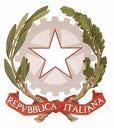 Ministero dell’Istruzione, dell’Università e della Ricerca Ufficio Scolastico Regionale per la Lombardia Ufficio IV - Ambito Territoriale di BresciaVia S. Antonio, 14 - 25133 Brescia - Codice  Ipa: m_piIl Piano Didattico PersonalizzatopdpSommarioINDICAZIONI PER IL PIANO DIDATTICO PERSONALIZZATO	2MODELLO PIANO DIDATTICO PERSONALIZZATO	5APPENDICE A – GRIGLIE DI OSSERVAZIONE	12GRIGLIA DI OSSERVAZIONE - STUDENTE	12GRIGLIA DI OSSERVAZIONE - DOCENTE	16GRIGLIA DI OSSERVAZIONE - CLASSE	17APPENDICE B – ESEMPI D’INTERVENTO	18                                     Pec uspbs@postacert.istruzione.it – email  usp.bs@istruzione.it 
Tel. 03020121 – C.F.: 80049150172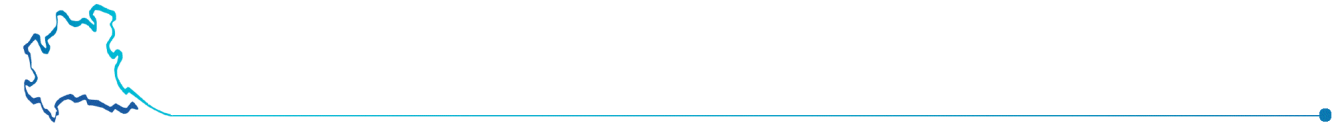 Codice Univoco per la Fatturazione Elettronica: HKPE39
Sito internet:  www.ustservizibs.it Descrizione del percorso scolasticoStrategie e strumenti utilizzati nel passato o nel precedente anno scolasticoInterventi di specialistici e/o di strutture socio sanitarie del territorioAltroAlunnoContesto classe (risorsa alunni, aula, docente)Punti di forza e risorse individualiRisorsePunti di debolezzaCriticitàArea BESDescrizione del bisognoDisturbi Evolutivi specifici - DSADisturbi Evolutivi specifici – altriSvantaggio socio – economicoSvantaggio linguistico – culturaleAltre difficoltàDescrizione abilità / capacità da potenziareAzione(esplicitare le attività, i percorsi e non usare parole generiche come attività laboratori ali, cooperative learning…)Tempi, ore, insegnanti, discipline coinvolte (evitare di scrivere tutte le discipline)Descrizione performance raggiunta (cosa è capace di fare dopo l’esperienza di potenziamento/facilitazione)Disciplina o Ambito disciplinareStrategie didattiche inclusiveMateriale di lavoroCompetenze e strumenti compensative previstiMisure dispensativeMATERIA……………….Docente………………MATERIA……………….Docente…………………DisciplinaCosa valutare (Competenze, conoscenze, abilità)Forme di valutazione(prova scritta, orale, ecc)Modalità di valutazione (tempi aggiuntivi, uso di mediatori, valorizzazione del contenuto, ecc)Efficacia degli strumenti compensative / misure dispensativeLa Famiglia s’impegna aLo Studente s’impegna aCOGNOME E NOMEDISCIPLINAFIRMAOSSERVAZIONE IN CLASSE(dati rilevati direttamente dagli insegnanti)OSSERVAZIONE IN CLASSE(dati rilevati direttamente dagli insegnanti)OSSERVAZIONE IN CLASSE(dati rilevati direttamente dagli insegnanti)OSSERVAZIONE IN CLASSE(dati rilevati direttamente dagli insegnanti)OSSERVAZIONE IN CLASSE(dati rilevati direttamente dagli insegnanti)OSSERVAZIONE IN CLASSE(dati rilevati direttamente dagli insegnanti)OSSERVAZIONE IN CLASSE(dati rilevati direttamente dagli insegnanti)OSSERVAZIONE IN CLASSE(dati rilevati direttamente dagli insegnanti)OSSERVAZIONE IN CLASSE(dati rilevati direttamente dagli insegnanti)OSSERVAZIONE IN CLASSE(dati rilevati direttamente dagli insegnanti)LETTURALETTURAVELOCITÀVELOCITÀMolto lentaLentaScorrevoleMolto lentaLentaScorrevoleMolto lentaLentaScorrevoleMolto lentaLentaScorrevoleMolto lentaLentaScorrevoleMolto lentaLentaScorrevoleLETTURALETTURACORRETTEZZACORRETTEZZAAdeguataNon adeguata (ad esempio confonde / inverte/sostituisce omette lettere o sillabeAdeguataNon adeguata (ad esempio confonde / inverte/sostituisce omette lettere o sillabeAdeguataNon adeguata (ad esempio confonde / inverte/sostituisce omette lettere o sillabeAdeguataNon adeguata (ad esempio confonde / inverte/sostituisce omette lettere o sillabeAdeguataNon adeguata (ad esempio confonde / inverte/sostituisce omette lettere o sillabeAdeguataNon adeguata (ad esempio confonde / inverte/sostituisce omette lettere o sillabeLETTURALETTURACOMPRENSIONECOMPRENSIONEScarsaEssenzialeGlobaleCompleta-analiticaScarsaEssenzialeGlobaleCompleta-analiticaScarsaEssenzialeGlobaleCompleta-analiticaScarsaEssenzialeGlobaleCompleta-analiticaScarsaEssenzialeGlobaleCompleta-analiticaScarsaEssenzialeGlobaleCompleta-analiticaSCRITTURA SCRITTURA SOTTO DETTATURASOTTO DETTATURACorretta Poco corretta ScorrettaCorretta Poco corretta ScorrettaCorretta Poco corretta ScorrettaCorretta Poco corretta ScorrettaCorretta Poco corretta ScorrettaCorretta Poco corretta ScorrettaSCRITTURA SCRITTURA SOTTO DETTATURASOTTO DETTATURATipologia erroriTipologia erroriTipologia erroriTipologia erroriTipologia erroriTipologia erroriSCRITTURA SCRITTURA SOTTO DETTATURASOTTO DETTATURAFonologiciNon fonologiciFoneticiFonologiciNon fonologiciFoneticiFonologiciNon fonologiciFoneticiFonologiciNon fonologiciFoneticiFonologiciNon fonologiciFoneticiFonologiciNon fonologiciFoneticiSCRITTURA SCRITTURA PRODUZIONE AUTONOMAPRODUZIONE AUTONOMAAderenza consegnaAderenza consegnaAderenza consegnaAderenza consegnaAderenza consegnaAderenza consegnaSCRITTURA SCRITTURA PRODUZIONE AUTONOMAPRODUZIONE AUTONOMASpessoSpessoTalvoltaTalvoltaTalvoltaMaiSCRITTURA SCRITTURA PRODUZIONE AUTONOMAPRODUZIONE AUTONOMACorretta struttura morfo-sintatticaCorretta struttura morfo-sintatticaCorretta struttura morfo-sintatticaCorretta struttura morfo-sintatticaCorretta struttura morfo-sintatticaCorretta struttura morfo-sintatticaSCRITTURA SCRITTURA PRODUZIONE AUTONOMAPRODUZIONE AUTONOMASpessoSpessoTavoltaTavoltaTavoltaMaiSCRITTURA SCRITTURA PRODUZIONE AUTONOMAPRODUZIONE AUTONOMACorretta struttura testuale (narrativo, descrittivo, regolativo)Corretta struttura testuale (narrativo, descrittivo, regolativo)Corretta struttura testuale (narrativo, descrittivo, regolativo)Corretta struttura testuale (narrativo, descrittivo, regolativo)Corretta struttura testuale (narrativo, descrittivo, regolativo)Corretta struttura testuale (narrativo, descrittivo, regolativo)SCRITTURA SCRITTURA PRODUZIONE AUTONOMAPRODUZIONE AUTONOMASpessoSpessoTavoltaTavoltaTavoltaMaiSCRITTURA SCRITTURA PRODUZIONE AUTONOMAPRODUZIONE AUTONOMACorrettezza ortograficaCorrettezza ortograficaCorrettezza ortograficaCorrettezza ortograficaCorrettezza ortograficaCorrettezza ortograficaSCRITTURA SCRITTURA PRODUZIONE AUTONOMAPRODUZIONE AUTONOMAAdeguataAdeguataParzialeParzialeParzialeNon adeguataSCRITTURA SCRITTURA PRODUZIONE AUTONOMAPRODUZIONE AUTONOMAUso punteggiaturaUso punteggiaturaUso punteggiaturaUso punteggiaturaUso punteggiaturaUso punteggiaturaSCRITTURA SCRITTURA PRODUZIONE AUTONOMAPRODUZIONE AUTONOMAAdeguataAdeguataParzialeParzialeParziale Non  adeguataGRAFIAGRAFIALEGGIBILELEGGIBILELEGGIBILELEGGIBILELEGGIBILELEGGIBILELEGGIBILELEGGIBILEGRAFIAGRAFIASìSìSìPocoPocoNoNoNoGRAFIAGRAFIATRATTOTRATTOTRATTOTRATTOTRATTOTRATTOTRATTOTRATTOGRAFIAGRAFIAPremutoPremutoPremutoLeggeroLeggeroRipassatoIncertoIncertoCALCOLO CALCOLO Difficoltà visuo spaziali (es: quantificazione automatizzata)Difficoltà visuo spaziali (es: quantificazione automatizzata)Difficoltà visuo spaziali (es: quantificazione automatizzata)SpessoSpessoTalvoltaMaiMaiCALCOLO CALCOLO Recupero di fatti numerici (es: tabelline)Recupero di fatti numerici (es: tabelline)Recupero di fatti numerici (es: tabelline)RaggiuntoRaggiuntoParzialenon raggiuntonon raggiuntoCALCOLO CALCOLO Automatizzazione dell’algoritmo procedurale Automatizzazione dell’algoritmo procedurale Automatizzazione dell’algoritmo procedurale RaggiuntoRaggiuntoParzialenon raggiuntonon raggiuntoCALCOLO CALCOLO Errori di processamento numerico (negli aspetti cardinali e ordinali e nella   corrispondenza tra numero e quantità)Errori di processamento numerico (negli aspetti cardinali e ordinali e nella   corrispondenza tra numero e quantità)Errori di processamento numerico (negli aspetti cardinali e ordinali e nella   corrispondenza tra numero e quantità)spessospessotalvoltamaimaiCALCOLO CALCOLO Uso degli algoritmi di base del calcolo (scritto e a mente)Uso degli algoritmi di base del calcolo (scritto e a mente)Uso degli algoritmi di base del calcolo (scritto e a mente)adeguataadeguataparzialenon adeguatonon adeguatoCALCOLO CALCOLO Capacità di problem solvingCapacità di problem solvingCapacità di problem solvingadeguataadeguataparzialenon adeguatanon adeguataCALCOLO CALCOLO Comprensione del testo di un problemaComprensione del testo di un problemaComprensione del testo di un problemaadeguataadeguataparziale non adeguatanon adeguataAPPRENDIMENTO DELLE LINGUE STRANIEREAPPRENDIMENTO DELLE LINGUE STRANIEREPronuncia difficoltosaDifficoltà di acquisizione degli automatismi grammaticali di base Difficoltà nella scrittura Difficoltà acquisizione nuovo lessicoNotevoli differenze tra comprensione del testo scritto e oraleNotevoli differenze tra produzione scritta e oraleAltro: …………………………………………………………………………………………………………………………………………………………………………………………………………………………………………….………………Pronuncia difficoltosaDifficoltà di acquisizione degli automatismi grammaticali di base Difficoltà nella scrittura Difficoltà acquisizione nuovo lessicoNotevoli differenze tra comprensione del testo scritto e oraleNotevoli differenze tra produzione scritta e oraleAltro: …………………………………………………………………………………………………………………………………………………………………………………………………………………………………………….………………Pronuncia difficoltosaDifficoltà di acquisizione degli automatismi grammaticali di base Difficoltà nella scrittura Difficoltà acquisizione nuovo lessicoNotevoli differenze tra comprensione del testo scritto e oraleNotevoli differenze tra produzione scritta e oraleAltro: …………………………………………………………………………………………………………………………………………………………………………………………………………………………………………….………………Pronuncia difficoltosaDifficoltà di acquisizione degli automatismi grammaticali di base Difficoltà nella scrittura Difficoltà acquisizione nuovo lessicoNotevoli differenze tra comprensione del testo scritto e oraleNotevoli differenze tra produzione scritta e oraleAltro: …………………………………………………………………………………………………………………………………………………………………………………………………………………………………………….………………Pronuncia difficoltosaDifficoltà di acquisizione degli automatismi grammaticali di base Difficoltà nella scrittura Difficoltà acquisizione nuovo lessicoNotevoli differenze tra comprensione del testo scritto e oraleNotevoli differenze tra produzione scritta e oraleAltro: …………………………………………………………………………………………………………………………………………………………………………………………………………………………………………….………………Pronuncia difficoltosaDifficoltà di acquisizione degli automatismi grammaticali di base Difficoltà nella scrittura Difficoltà acquisizione nuovo lessicoNotevoli differenze tra comprensione del testo scritto e oraleNotevoli differenze tra produzione scritta e oraleAltro: …………………………………………………………………………………………………………………………………………………………………………………………………………………………………………….………………Pronuncia difficoltosaDifficoltà di acquisizione degli automatismi grammaticali di base Difficoltà nella scrittura Difficoltà acquisizione nuovo lessicoNotevoli differenze tra comprensione del testo scritto e oraleNotevoli differenze tra produzione scritta e oraleAltro: …………………………………………………………………………………………………………………………………………………………………………………………………………………………………………….………………OSSERVAZIONE IN CLASSE(dati rilevati direttamente dagli insegnanti)OSSERVAZIONE IN CLASSE(dati rilevati direttamente dagli insegnanti)OSSERVAZIONE IN CLASSE(dati rilevati direttamente dagli insegnanti)OSSERVAZIONE IN CLASSE(dati rilevati direttamente dagli insegnanti)OSSERVAZIONE IN CLASSE(dati rilevati direttamente dagli insegnanti)PROPRIETÀ  LINGUISTICAPROPRIETÀ  LINGUISTICAdifficoltà nella strutturazione della frasedifficoltà nel reperimento lessicaledifficoltà nell’esposizione oraledifficoltà nella strutturazione della frasedifficoltà nel reperimento lessicaledifficoltà nell’esposizione oraledifficoltà nella strutturazione della frasedifficoltà nel reperimento lessicaledifficoltà nell’esposizione oraleMEMORIAMEMORIADifficoltà nel memorizzare: categorizzazioni  formule, strutture grammaticali, algoritmi (tabelline, nomi, date …) sequenze e procedure  Difficoltà nel memorizzare: categorizzazioni  formule, strutture grammaticali, algoritmi (tabelline, nomi, date …) sequenze e procedure  Difficoltà nel memorizzare: categorizzazioni  formule, strutture grammaticali, algoritmi (tabelline, nomi, date …) sequenze e procedure  ATTENZIONEATTENZIONEattenzione visuo-spaziale selettivaintensivaattenzione visuo-spaziale selettivaintensivaattenzione visuo-spaziale selettivaintensivaAFFATICABILITÀAFFATICABILITÀSìPocoNoPRASSIEPRASSIEDifficoltà di esecuzioneDifficoltà di pianificazioneDifficoltà di programmazione e progettazione Difficoltà di esecuzioneDifficoltà di pianificazioneDifficoltà di programmazione e progettazione Difficoltà di esecuzioneDifficoltà di pianificazioneDifficoltà di programmazione e progettazione ALTROOSSERVAZIONE IN CLASSE(dati rilevati direttamente dagli insegnanti)OSSERVAZIONE IN CLASSE(dati rilevati direttamente dagli insegnanti)OSSERVAZIONE IN CLASSE(dati rilevati direttamente dagli insegnanti)OSSERVAZIONE IN CLASSE(dati rilevati direttamente dagli insegnanti)OSSERVAZIONE IN CLASSE(dati rilevati direttamente dagli insegnanti)OSSERVAZIONE IN CLASSE(dati rilevati direttamente dagli insegnanti)OSSERVAZIONE IN CLASSE(dati rilevati direttamente dagli insegnanti)OSSERVAZIONE IN CLASSE(dati rilevati direttamente dagli insegnanti)OSSERVAZIONE IN CLASSE(dati rilevati direttamente dagli insegnanti)MOTIVAZIONEMOTIVAZIONEMOTIVAZIONEMOTIVAZIONEMOTIVAZIONEMOTIVAZIONEMOTIVAZIONEMOTIVAZIONEMOTIVAZIONEPartecipazione al dialogo educativoMolto AdeguataMolto AdeguataAdeguataAdeguataPoco AdeguataPoco AdeguataNon adeguataNon adeguataConsapevolezza delle proprie difficoltà Molto  AdeguataMolto  AdeguataAdeguataAdeguataPoco AdeguataPoco AdeguataNon adeguataNon adeguataConsapevolezza dei propri punti di forzaMolto  AdeguataMolto  AdeguataAdeguataAdeguataPoco AdeguataPoco AdeguataNon adeguataNon adeguataAutostimaMolto  AdeguataMolto  AdeguataAdeguataAdeguataPoco AdeguataPoco AdeguataNon adeguataNon adeguataATTEGGIAMENTI E COMPORTAMENTI RISCONTRABILI A SCUOLAATTEGGIAMENTI E COMPORTAMENTI RISCONTRABILI A SCUOLAATTEGGIAMENTI E COMPORTAMENTI RISCONTRABILI A SCUOLAATTEGGIAMENTI E COMPORTAMENTI RISCONTRABILI A SCUOLAATTEGGIAMENTI E COMPORTAMENTI RISCONTRABILI A SCUOLAATTEGGIAMENTI E COMPORTAMENTI RISCONTRABILI A SCUOLAATTEGGIAMENTI E COMPORTAMENTI RISCONTRABILI A SCUOLAATTEGGIAMENTI E COMPORTAMENTI RISCONTRABILI A SCUOLAATTEGGIAMENTI E COMPORTAMENTI RISCONTRABILI A SCUOLAFrequenta regolarmente la scuolaFrequenta regolarmente la scuolasempresemprequasi semprequasi semprequalche voltaqualche voltamaiAccetta e rispetta le regoleAccetta e rispetta le regolesempresemprequasi semprequasi semprequalche voltaqualche voltamaiFa domande non pertinenti all’insegnanteFa domande non pertinenti all’insegnantesempresemprequasi semprequasi semprequalche voltaqualche voltamaiSvolge regolarmente i compiti a casaSvolge regolarmente i compiti a casasempresemprequasi semprequasi semprequalche voltaqualche voltamaiPorta a scuola i materiali necessari alle attività scolastichePorta a scuola i materiali necessari alle attività scolastichesempresemprequasi semprequasi semprequalche voltaqualche voltamaiCura dei materiali per le attività scolastiche (propri e della scuola)Cura dei materiali per le attività scolastiche (propri e della scuola)sempresemprequasi semprequasi semprequalche voltaqualche voltamaiComprende le consegne proposte in classeComprende le consegne proposte in classesempresemprequasi semprequasi semprequalche voltaqualche voltamaiUsa consapevolmente gli strumenti compensativi e le misure dispensativeUsa consapevolmente gli strumenti compensativi e le misure dispensativesempresemprequasi semprequasi semprequalche voltaqualche voltamaiHa  fiducia nelle proprie capacitàHa  fiducia nelle proprie capacitàsempresemprequasi semprequasi semprequalche voltaqualche voltamaiSegue il regolare svolgimento delle lezioni Segue il regolare svolgimento delle lezioni sempresemprequasi semprequasi semprequalche voltaqualche voltamaiPresta attenzione alle sollecitazioni  dell’insegnante / educatorePresta attenzione alle sollecitazioni  dell’insegnante / educatoresempresemprequasi semprequasi semprequalche voltaqualche voltamaiMantiene l’attenzione durante l’attività in classe Mantiene l’attenzione durante l’attività in classe sempresemprequasi semprequasi semprequalche voltaqualche voltamaiPartecipa  alle attività di gruppoPartecipa  alle attività di grupposempresemprequasi semprequasi semprequalche voltaqualche voltamaiPartecipa alle attività ludichePartecipa alle attività ludichesempresemprequasi semprequasi semprequalche voltaqualche voltamaiSTRATEGIE UTILIZZATE DALL’ALUNNO NELLO STUDIOSTRATEGIE UTILIZZATE DALL’ALUNNO NELLO STUDIOSTRATEGIE UTILIZZATE DALL’ALUNNO NELLO STUDIOSTRATEGIE UTILIZZATE DALL’ALUNNO NELLO STUDIOSTRATEGIE UTILIZZATE DALL’ALUNNO NELLO STUDIOSTRATEGIE UTILIZZATE DALL’ALUNNO NELLO STUDIOSTRATEGIE UTILIZZATE DALL’ALUNNO NELLO STUDIOSTRATEGIE UTILIZZATE DALL’ALUNNO NELLO STUDIOSTRATEGIE UTILIZZATE DALL’ALUNNO NELLO STUDIO Sottolinea, identifica parole chiave …  Sottolinea, identifica parole chiave … sempresemprequasi semprequasi semprequalche voltaqualche voltamaiRielabora e riassume verbalmente e/o per iscritto un argomento di studioRielabora e riassume verbalmente e/o per iscritto un argomento di studiosempresemprequasi semprequasi semprequalche voltaqualche voltamai Costruisce schemi, mappe o  diagrammi autonomamente Costruisce schemi, mappe o  diagrammi autonomamentesempresemprequasi semprequasi semprequalche voltaqualche voltamaiUtilizza schemi e/o mappe fatte da altri (insegnanti, genitori, compagni, ecc.)Utilizza schemi e/o mappe fatte da altri (insegnanti, genitori, compagni, ecc.)sempresemprequasi semprequasi semprequalche voltaqualche voltamaiCerca d’imparare tutto a memoriaCerca d’imparare tutto a memoriasempresemprequasi semprequasi semprequalche voltaqualche voltamaiUtilizza strumenti informatici (computer, correttore ortografico, software …)Utilizza strumenti informatici (computer, correttore ortografico, software …)sempresemprequasi semprequasi semprequalche voltaqualche voltamaiUsa strategie di memorizzazione (immagini, colori, riquadrature …) Usa strategie di memorizzazione (immagini, colori, riquadrature …) sempresemprequasi semprequasi semprequalche voltaqualche voltamaiAltroAltroIndica con quale frequenza utilizzi le seguenti scelte metodologiche nel tuo insegnamento:Indica con quale frequenza utilizzi le seguenti scelte metodologiche nel tuo insegnamento:Indica con quale frequenza utilizzi le seguenti scelte metodologiche nel tuo insegnamento:Indica con quale frequenza utilizzi le seguenti scelte metodologiche nel tuo insegnamento:Indica con quale frequenza utilizzi le seguenti scelte metodologiche nel tuo insegnamento:Indica con quale frequenza utilizzi le seguenti scelte metodologiche nel tuo insegnamento:Contestualizzo il nuovo argomento facendo domande di tipo generale e richiamando le conoscenze degli studentiQuasi maiDi radoA voltespessoQuasi sempreInvito gli studenti a ritrovare differenze e contrapposizioni negli argomenti trattatiQuasi maiDi radoA voltespessoQuasi sempreStimolo le reazioni degli studenti facendo ricordare esperienze personaliQuasi maiDi radoA voltespessoQuasi sempreChiedo agli studenti di esplicitare sequenze temporali e relazioni logiche (es cause ed effetti, tesi e argomentazioni)Quasi maiDi radoA voltespessoQuasi sempreInvito gli studenti a ritrovare somiglianze e analogie tra gli argomenti trattatiQuasi maiDi radoA voltespessoQuasi sempreUso e faccio usare scalette, schemi classificatori, tabelleQuasi maiDi radoA voltespessoQuasi sempreFinisco le lezioni riepilogando o facendo riepilogare dagli studenti i principali punti trattatiQuasi maiDi radoA voltespessoQuasi sempreUtilizzo verifiche che sondano conoscenze e/o abilità di tipo specificoQuasi maiDi radoA voltespessoQuasi sempreUso e faccio usare mappe concettuali, disegni e simboliQuasi maiDi radoA voltespessoQuasi sempreStimolo gli studenti a distinguere i fatti rispetto alle opinioni e a dare giudizi obiettivi e motivatiQuasi maiDi radoA voltespessoQuasi sempreScandisco un compito complesso in fasi delimitate e collegate in una sequenza lineareQuasi maiDi radoA voltespessoQuasi sempreUtilizzo tecnologie durante la lezioneQuasi maiDi radoA voltespessoQuasi sempreDurante una spiegazione introduco pause ove opportuno per promuovere la riflessione personaleQuasi maiDi radoA voltespessoQuasi sempreScandisco la lezione in sequenze brevi, in cui alterno metodi e strumenti diversiQuasi maiDi radoA voltespessoQuasi sempreMi attengo alla sequenza dei contenuti e delle attività previsti nel libro di testoQuasi maiDi radoA voltespessoQuasi sempreImposto un lavoro nelle sue linee generali e chiedo agli studenti di decidere fasi e dettagliQuasi maiDi radoA voltespessoQuasi sempreEsplicito chiaramente lo scopo, i contenuti, le modalità di lavoro prima di iniziare  un’attivitàQuasi maiDi radoA voltespessoQuasi semprePresento esempi, fatti, situazioni specifiche e chiedo agli studenti di ipotizzare idee generali o modelli esplicativiQuasi maiDi radoA voltespessoQuasi semprePropongono attività in cui si lavora con un unico materiale o metodo in vista di un obiettivo precisoQuasi maiDi radoA voltespessoQuasi sempreAlterno l’uso del libro di testo con altre risorse, strumenti, attivitàQuasi maiDi radoA voltespessoQuasi semprePresento un’idea generale ed invito gli studenti ad applicarla per interpretare o spiegare fatti o situazioni specificheQuasi maiDi radoA voltespessoQuasi sempreLascio che gli studenti scoprano le risorse di cui hanno bisogno via via che procedono nel lavoroQuasi maiDi radoA voltespessoQuasi semprePresento un nuovo argomento passo dopo passo in una sequenza logica programmataQuasi maiDi radoA voltespessoQuasi sempreIncoraggio gli studenti a trasferire conoscenze  abilità da una disciplina ad un’altraQuasi maiDi radoA voltespessoQuasi sempreProgrammazione degli interventi didattico educativiIndicazione delle linee d’intervento : facilitazione, sviluppo di autonomie, strutturazioni, ecc.Interventi per sviluppare l’autonomia di studio e i processi di meta cognitiviEs:Aiutare ad individuare i concetti chiave, insegnare a sintetizzareAnticipare l’argomento che si andrà a trattare e riprendere le conoscenze pregresse funzionali al nuovo argomento, promuovere inferenzeDare spazio all’apprendimento attraverso il fare con una didattica laboratorialeRendere consapevole l’alunno delle strategie utilizzate spontaneamente, sviluppare l’analisi dell’errore, dare spazio al conflitto cognitivoInterventi per migliorare le competenze di accesso al testoAd esempioinsegnare diverse strategie di letturaInsegnare ad utilizzare i libri di testo (vari dispositiviEccPersonalizzare gli interventi attraverso la facilitazioneFrazionare gli obiettivi in sotto obiettiviValorizzare linguaggi alternativi EccAzioni di strutturazioneDei momenti della giornata, definire regole di convivenza sociale, strutturare i materiali eccSviluppare competenze compensativeInsegnare ad usare Video scrittura, a costruire mappe e schemi, a leggere i libri digitali, Ecc.Altro………..